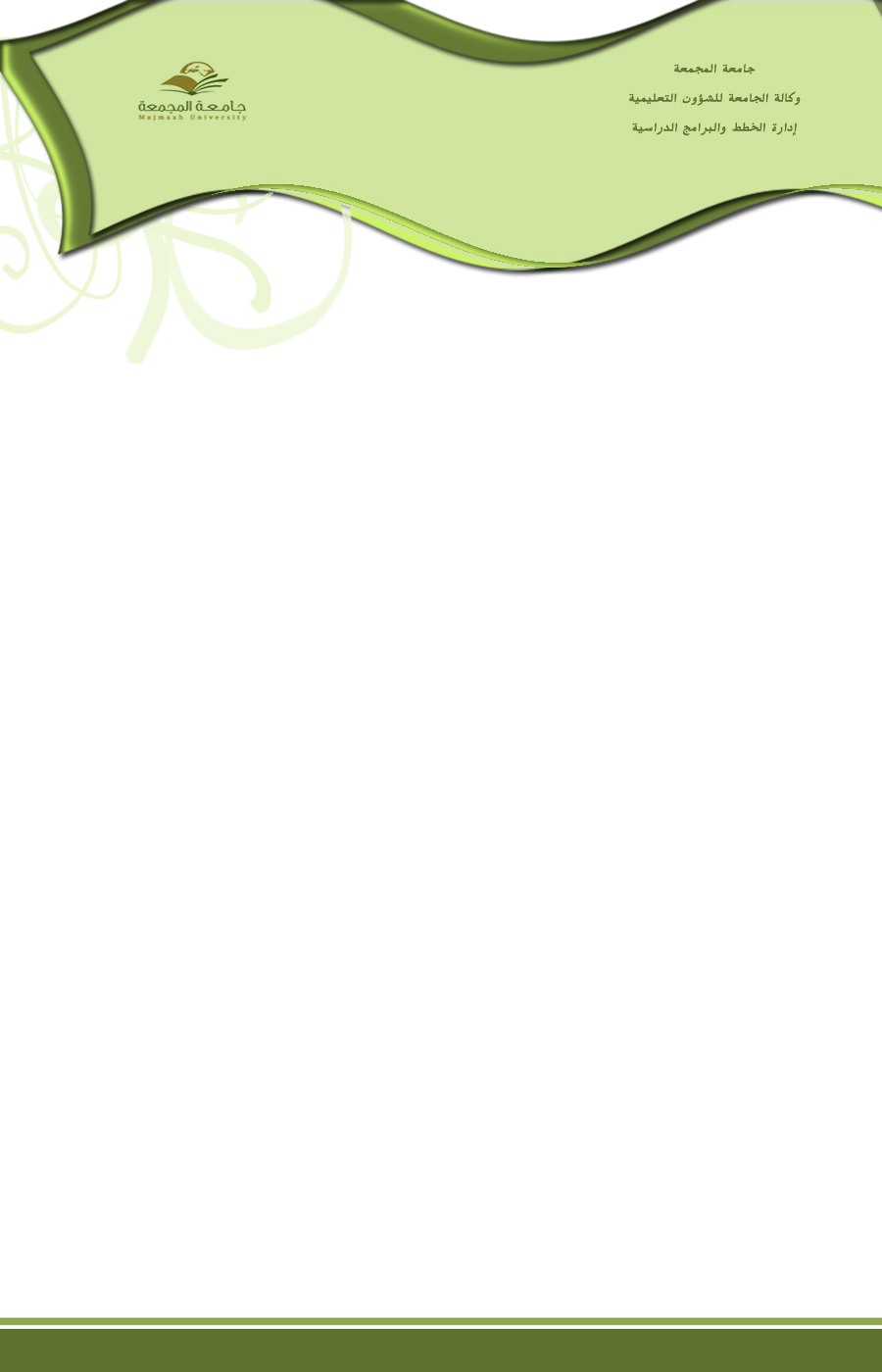 وصف المقرر :					      	Module Description          أهداف المقرر :					Module Aims                                 مخرجات التعليم: (الفهم والمعرفة والمهارات الذهنية والعملية)يفترض بالطالب بعد دراسته لهذه المقرر أن يكون قادرا على:محتوى المقرر : (تتم التعبئة باللغة المعتمدة في التدريس)الكتاب المقرر والمراجع المساندة: (تتم التعبئة بلغة الكتاب الذي يدرس)اسم المقرر:المراجعة الخارجيةالمراجعة الخارجيةرقم المقرر:ACC 461ACC 461اسم ورقم المتطلب السابق:المراجعة الداخلية ACC 360 - المراجعة الداخلية ACC 360 - مستوى المقرر:برنامج المحاسبة - المستوى السابعبرنامج المحاسبة - المستوى السابعالساعات المعتمدة:3 ساعات3 ساعاتModule Title:Module ID:Prerequisite:Level:Credit Hours:يهدف هذا المقرر إلى تزويد الطالب بالمهارات العلمية والعملية للمراجعة، ويتناول دراسة حالات عملية في مراجعة بنود قائمة المركز المالي وقائمة الدخل للعميل، وذلك انسجاماً مع معايير المراجعة الدولية. كما يتناول عملية المراجعة في ظل نظم المعلومات المحاسبية الإلكترونية وباستخدام الحاسب والعينات الإحصائية وذلك بغرض تزويد الطالب بمهارات تقدير الأهمية النسبية ومخاطر المراجعة، وإعداد التقارير عن أعمال المراجعة.1تعميق فهم الطالب بمعايير وإجراءات المراجعة الدولية.2تمكين الطالب من التخطيط لعملية المراجعة.3تمكين الطالب من معرفة أنواع ووسائل جمع أدلة الإثبات.4تمكين الطالب من فهم طرق تقييم أدلة الإثبات والحكم على قوة وضعف الدليل والتي يتم الاعتماد عليها في أبداء رأيه في القوائم المالية.5تمكين الطالب من معرفة إجراءات مراجعة بنود القوائم المالية.6تمكين الطالب من القدرة على كتابة تقرير مراجع الحسابات وأنواع التقارير النظيف والعكسي وعدم ابداء الرأي والتقرير النظيف الذي يحتوي على تحفظات.1التعرف على معايير مراجعة الحسابات الامريكية والدولية. 2الربط بين معايير المراجعة وإجراءات المراجعة.3كتابة تقرير مراجع الحسابات والذي يتضمن رأيه الفني المحايد في مدى عدالة القوائم المالية.قائمة الموضوعات(Subjects)عدد الأسابيع(Weeks)ساعات التدريس (Hours)الإطار الفكري للمراجعة وبيئة عمل المراجع:طبيعة مهنة المراجعة والتنظيم المهني -معايير المراجعة المتعارف عليها -قواعد وآداب وسلوك المهنة -مسئوليات المراجع القانونية412العمل الميداني للمراجعة:التخطيط والإشراف على عملية المراجعة -أدلة الإثبات وطرق الحصول عليها -دراسة وتقييم نظام الرقابة الداخلية -الرقابة الداخلية ومعالجة البيانات الكترونيا -استخدام الحاسب الآلي في المراجعة412إجراءات المراجعة:إجراءات مراجعة نظام الإيرادات وحساباته -إجراءات مراجعة نظام تكاليف المبيعات وحساباته -إجراءات مراجعة نظام الأجور وأرصدة النقدية -إجراءات مراجعة الأصول الثابتة412تقارير المراجع والخدمات الأخرى:تقرير المراجع -التقارير الأخرى التي يعدها المراجع -الخدمات الأخرى التي يقدمها المراجع39اسم الكتاب المقررTextbook titleالمراجعة: المفاهيم والمعايير والاجراءات اسم المؤلف (رئيسي)Author's Nameد. مصطفى عيسى خضيراسم الناشرPublisherمكتبة الملك فهد الوطنية للطباعة والنشرسنة النشرPublishing Year1430 هـاسم المرجع (1)Reference (1)المراجعة: مدخل متكاملاسم المؤلفAuthor's Nameد الفين ارينز، جيمس لوبك. ترجمة محمد محمد عبدالقادر الديسطي ؛ مراجعة احمد حامد حجاجاسم الناشرPublisherدار المريخسنة النشرPublishing Year2013م